衛生福利部桃園療養院112年整合性藥癮醫療示範中心試辦計畫藥癮醫療專業人員教育訓練目的：藥癮治療人員培力與教育訓練針對不同的專業人員進行藥癮相關的訓練，優化專業人員素質，並期待藉由藥癮專業訓練、增進臨床技能，強化醫療端與社區間的藥癮資源連結，提升醫療端之服務品質，強化個案管理師從初步接案、評估、初步照護計畫、協調及整合醫療各資源之技能，期待個案管理師能提供完整評估及分流機制、個別化及在地化的資源連結服務。並且透過跨轄區、跨專業機構合作，連結完整藥癮醫療服務資源，提高藥癮個案治療涵蓋率，提供並發展多元、整合、有實證且可供推廣之服務方案及治療模式。指導單位：衛生福利部主辦單位：衛生福利部桃園療養院參加對象：雙北桃竹苗地區藥癮治療相關單位執行藥癮醫療從業人員。講師：衛生福利部八里療養院黃正誼主任。辦理日期地點日期：112年09月27日（星期三）08:30-12:20地點：桃園療養院B1階梯教室/線上報名方式：即日起至2023/09/25截止，或額滿時截止報名。請線上填寫報名表單https://reurl.cc/m06erV報名。（額滿時截止報名，請留意信箱訊息；若報名人數過多，將優先以桃竹苗地區藥癮治療相關單位執行藥癮醫療之專業人員優先錄取。)課程表：課程注意事項：會議場地內禁止攜帶與食用外食與飲料，僅能帶水進場(為響應環保請學員自備環保杯)。請各單位派員參加，報名學員請勿缺席、遲到或早退，需「課程簽到」、「課程簽退」、「滿意度調查」。課程中場休息時間由講師自由安排，敬請配合。當日若不克參與，請於課程開始前7 日來電或E-mail 取消。申請學分：本次預計申請專業人員繼續教育訓練學分（申請精專、成癮、護理、社工）等。「衛生福利部藥癮治療人員訓練證明」將以藥酒癮醫療個案管理系統發放電子證書，不再提供紙本證書，請與會人員於報名時提供有效電子郵件俾利作業流程。備註：課程採實體/線上課程，全程免費事先報名且實體完整參與課程者前40名備有便當。若有課程內容修改或停辦之消息將另行通知。若有疑問請洽03-3698553 分機3006。交通資訊◎高速公路高速公路(國道1號)→內壢交流道57K下→走中園路→左轉吉林路(內壢工業區)→直走吉林北路→右轉文中路→右轉龍壽街→直走龍壽街→本院(桃療)。高速公路(國道1號或3號) 轉 (國道2號東西向)→機場支線南桃園11K交流道下→往中壢方向(大興西路)→右轉文中路→左轉龍壽街→直走龍壽街 →本院(桃療)。◎火車路線內壢火車站，公車往桃園台北方向→在中華龍壽街站(或桃園醫院)下車→往龍壽街走→本院(桃療)。◎公車路線(無障礙低底盤公車)桃園客運1路，中壢客運1路，台汽客運→在中華龍壽街站(或桃園醫院)下車→往龍壽街走→本院(桃療)。◎地圖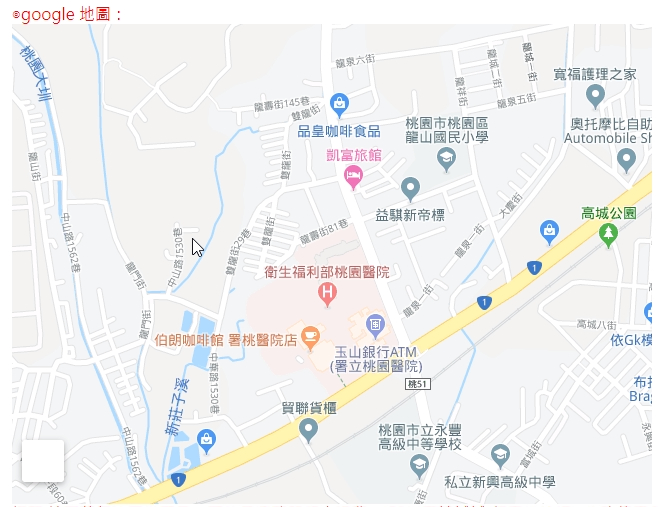 時間課程名稱主講人08:30-08:50簽到主辦單位08:50-10:30替代療法治療八里療養院社區精神科黃正誼主任10:30-10:40休息10:40-12:20急性解毒與急診八里療養院社區精神科黃正誼主任12:20~簽退主辦單位